SMĚRNICESM-07-03-xxxpro výkon strážní služby (fyzická ostraha) a recepční službyZa Ministerstvo zemědělství ČR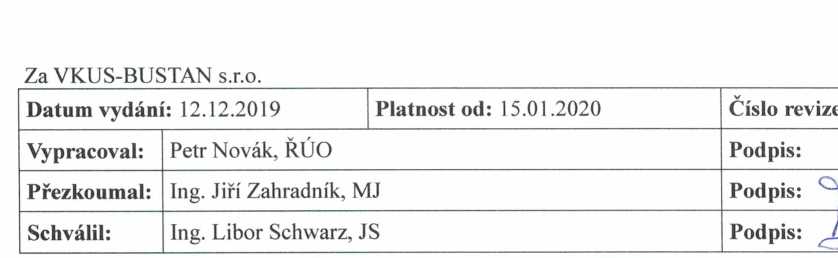 OBSAHÚČEL	3ROZSAH PLATNOSTI	3TERMÍNY, ZKRATKY, DEFINICE	3ODPOVĚDNOSTI A PRAVOMOCI	4POPIS ČINNOSTÍ	4PRACOVNÍ DOBA	5CHARAKTERISTIKA STŘEŽENÉ BUDOVY	6OJEKT MZE ČR, KOTLÁŘSKÁ 53, BRNO	6OBJEKT MZE ČR, PALÁNEK 250/1, VYŠKOV	6OSTRAHA PARKOVIŠTĚ	6OBECNÉ POVINNOSTI A OPRÁVNĚNÍ PRACOVNÍKŮ OSTRAHY	7DOKUMENTACE A EVIDENCE	8OBCHŮZKOVÁ ČINNOST	9DISPOZICE EKTRICKÝCH A DALŠÍCH BEZPEČNOSTNÍCH SYSTÉMŮ DISLOKOVANÝCHV RECEPCI HLAVNÍHO VCHODU DO OBJEKTU	9ELEKTRICKÁ POŽÁRNÍ SIGNALIZACE	11ELEKTRICKÁ ZABEZPEČOVACÍ SIGNALIZACE (POPLAŠNÝ ZABEPEČOVACÍ ATÍSŇOVÝ SYSTÉM)	11KAMEROVÝ SYSTÉM (CCTV)	12SPOJOVÁNÍ TELEFONNÍCH HOVORŮ, PODÁVÁNÍ ZÁKLADNÍCH IFORMACÍ	12PULT CENTRALIZOVANÉ OCHRANY	13ZÁSTUPCI OSTRAHY - POVĚŘENÉ OSOBY	13DOKUMENTACE A EVIDENCE	14OBCHŮZKOVÁ ČINNOST	15ZPŮSOB VEDENÍ ZÁPISU	16HLÁŠENÍ	16SOUVISEJÍCÍ DOKUMENTY	16PŘÍLOHY	16ÚČELÚčelem této směrnice je stanovit okruh povinností zaměstnanců společnosti VKUS-BUSTAN s.r.o., při plnění úkolů souvisejících se zajištěním bezpečnostních služeb.ROZSAH PLATNOSTITato Směrnice v řízené podobě je závazná pro všechny zaměstnance společnosti VKUS-BUSTAN s.r.o. dle rozdělovníku.TERMÍNY, ZKRATKY, DEFINICEOstraha majetku - všechna opatření k zamezení vniknutí nepovolaných osob do objektu organizace i jeho vyčleněných zařízení, zamezení rozkrádání a poškozování majetku, činnost směřující k odvrácení nebo zmírnění škod na majetku, životech a zdraví vlivem mimořádných událostí. Vlastní ostraha majetku zahrnuje režimová opatření, využívající mechanických zábranných prostředků a provádění fyzické pochůzkové ochrany.Soukromá bezpečnostní služba - je podnikatelským subjektem provozujícím na základě rozhodnutí orgánu státní správy fyzickými nebo právnickými osobami soukromé bezpečnostní služby s cílem chránit životy, zdraví, oprávněná práva, zájmy a zabránit škodám na movitém i nemovitém majetku klientů těchto služeb.Bezpečnost - ie stav, při kterém je nebezpečnost na přijatelné úrovni.Režimová opatření - tvoří soubor organizačně administrativních opatření k zabezpečení ochrany majetku a chráněných zájmů.Bezpečnostní pracovník - je osoba odborně, zdravotně a psychicky způsobilá k výkonu činnosti S majetku a osob.Mimořádná událost - mimořádnou událostí je myšleno takové škodlivé působení sil a jevů vyvolaných činností člověka, přírodními vlivy a také havárie, které přímo ohrožují život, zdraví, majetek, nebo životní prostředí a vyžadují provedení záchranného zásahu a prací (např. požár, exploze, destrukce, povodeň, zločinné aktivity, havárie energetické a vodovodní infrastruktury). Při vzniku mimořádné události zajistí Dodavatel do 3 minut od její detekce prostřednictvím zaměstnanců vykonávajících ostrahu předmětného objektu, nebo prostřednictvím pultu centralizované ochrany záchranný zásah spočívající v následujících činnostech:kontakt složek integrovaného záchranného systému,vyslání zásahového vozidla s osádkou,příjezd zásahového vozidla do objektů Objednatele do 30 minut,činnost v místě vzniku mimořádné události dle Požární poplachové směrnice a Evakuačního plánu.Mechanické zábranné prostředky - tvoří mechanickou zábranu, jejíž překonání vyžaduje použití nástrojů, násilí apod.. Jde o uzavírání a uzamykání oken a dveří, zamřížování, oplocení, trezory.ODPOVĚDNOSTI A PRAVOMOCIO - odpovídá za provedení, SCH - schvaluje, K - kontroluje,Osoby, seznámené s touto směrnicí, jsou povinny zachovávat mlčenlivost jak o jejich obsahu, tak o všech skutečnostech, se kterými se seznámily při zajišťování bezpečnostních služeb. Tato povinnost trvá i po skončení pracovněprávního vztahu, který jim toto seznámení umožňoval.Oznamovací povinnost nebo povinnost vypovídat podle zvláštních předpisů není předchozím odstavcem dotčena.POPIS ČINNOSTÍPředmět poskytovaných služeb je Smlouvou o zajištění bezpečnostních služeb (DMS) č.: xxxxxxxx a jejími přílohami stanoven v rozsahu těchto povinností:udržovat a rozvíjet ochranu zdraví osob a majetku,prostřednictvím recepční služby v objektech MZe zajišťovat reprezentativní a profesionální kontakt s návštěvníky a zaměstnanci MZe,zajišťovat obsluhu telefonní ústředny MZe,prostřednictvím strážní služby v objektu MZe zabezpečovat naplnění požadavků MZe na udržení a zlepšení pracovního prostředí zaměstnanců MZe,používat pracovníky splňující potřebné kvalifikační předpoklady pro výkon příslušné činnosti minimálně v rozsahu a úrovni stanovené právními i oborovými předpisy a v jejich mezích, i vnitřními předpisy a příkazy MZe,provádět veškeré činnosti v souladu s předpisy o bezpečnosti a ochraně zdraví při práci a požární ochraně,provádět výkony činnosti na dohodnutém místě a v dohodnutém čase,zajišťovat vybavení svých pracovníků odpovídajícími pracovními a ochrannými pomůckami v souladu s platnými předpisy a jednotným pracovním oděvem vhodným pro danou činnost a prostředí, označeným jmenovkou se jménem a logem společnosti,zajišťovat, aby se jeho pracovníci při vstupu do objektů MZe a při pohybu v nich řídili vnitřními předpisy MZe, se kterými byli seznámeni,zajišťovat, aby si jeho pracovníci při provádění činností počínali maximálně hospodárně a v nejvyšší možné míře chránili zájmy MZe,zajišťovat, aby jeho pracovníci dbali na vnější úpravu svého celého vzhledu, čistý oděv a na dobrý technický stav prostředků výstroje a výzbroje,zajišťovat slušné vystupování jeho pracovníků vůči zaměstnancům MZe i vůči třetím osobám, se kterými budou pracovníci uchazeče přicházet při své činnosti do styku,zajišťovat střídání výkonných pracovníků do 2 hodin v případě, že určený odpovědný pracovník MZe o vystřídání požádá oprávněného zástupce uchazeče, na základě zjištění nedostatků ve výkonu služby,zajišťovat na základě objednávky MZe posílení fyzické ostrahy v souladu s nezbytnými potřebami MZe na základě aktuální bezpečnostní situace,zajišťovat svým pracovníkům dostatečnou vybavenost mobilními komunikačními prostředky k nutnému pokrytí a dosahu mezi zaměstnanci uchazeče (telefonní přístroje, vysílačky),upozorňovat MZe na potenciální rizika vzniku škod na základě zjištěných nedostatků,zajišťovat okamžitou informovanost kontaktních osob objednatele v případech vzniku mimořádných událostí,>- zpracovávat „Protokol o mimořádné události41, v případě jejího vzniku a zajišťovat do 24 hodin jeho předání kontaktní osobě Oddělení regionální správy budov (ORSB), jako podklad k dalšímu šetření,zadavateli předat kontaktní údaje odpovědných osob dodavatele, určených k řešení záležitostí výkonu předmětné služby.PRACOVNÍ DOBAPracovní doba na pracovišti MZe Brno a Vyškov je Smlouvou o zajištění bezpečnostních služeb č.: xxxxx sjednána v rozsahu pracovních dnů dle níže uvedeného rozsahu: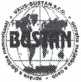 VKUS-BUSTAN s.r.o.SměrniceSM-07-03-xxxStrana: 6/17Pracovníci S nastupují na směnu s předstihem minimálně 10 min. a směnu ukončují vždy přesně v daný čas nebo 5 min. po stanovém čase. Pracovník S, kterému končí směna, neopustí pracoviště, dokud osobně nepředá směnu svému nástupci a že tak nezůstane objekt bez S. Do kontrolního lístku značí S časy uvedené ve výše uvedené tabulce.CHARAKTERISTIKA STŘEŽENÉ BUDOVYOjekt MZe ČR, Kotlářská 53, BrnoAdministrativní budova a parkovací plocha Ministerstva zemědělství na ul. Kotlářská v Brně je tvořena celkem 11ti patry a je primárně přístupna hlavním vchodem, kde je zajišťován hlavní bezpečnostní filtr prostřednictvím implementované fyzické ostrahy s prvky recepční služby v 1NP budovy.Objekt MZe ČR, Palánek 250/1, VyškovAdministrativní budova Ministerstva zemědělství na ul. Palánek 250/1, Vyškov je tvořena celkem 5ti patry a je primárně přístupna hlavním vchodem, kde je zajišťován hlavní bezpečnostní filtr prostřednictvím implementované fyzické ostrahy s prvky recepční služby v 1NP budovy.Ostraha parkovištěOstraha parkoviště je vykonávána fyzickou kontrolou v nepravidelných intervalech, pomocí režimových opatření a prostředků technické ochrany.kontrolovat a ovlivňovat stav na parkovišti a to ve smyslu řádného umísťování motorových vozidel na označených parkovacích místech,P ovládat závoru při vjezdu na parkoviště, komunikovat s posádkou (řidičem) předmětného vozidla prostřednictvím interkomu,Kontrolovat dodržování parkování pouze oprávněných osob (uživatelů objektu) na vyhrazeném parkovišti a provádět opatření k zamezení neoprávněného parkování cizích osob,sledování prostoru prostřednictvím implementovaného kamerového systému.OBECNÉ POVINNOSTI A OPRÁVNĚNÍ PRACOVNÍKŮ OSTRAHYSlužbu konající pracovník Sje v souvislosti s výkonem bezpečnostních služeb povinen vykonávat tyto základní povinnosti:kontrolovat oprávněnost vstupu osob do objektu,sledovat on-line obraz implementovaného kamerového systému,zajišťovat obsluhu klíčového režimu včetně výdeje, příjmu a evidence klíčů,předcházet a snažit se zabránit vzniku mimořádné události a provádět nezbytné kroky k minimalizaci následků MU,vést denní záznamy v KVS o průběhu služby a vést další definovanou dokumentaci,provádět přepojování telefonních hovorů,provádět obchůzkovou činnost uvnitř i vně objektu a to v nepravidelných intervalech,zajišťovat obsluhu EZS a v pracovní době ostrahy reagovat na poplachové a technické stavy uvedeného systému včetně,kontrolovat a ovlivňovat stav na parkovišti za objektem a to ve smyslu řádného umísťování motorových vozidel na označených parkovacích místech,ovládat závoru při vjezdu na parkoviště za objektem, komunikovat s posádkou (řidičem) předmětného vozidla prostřednictvím interkomu,zajišťuje odemčení a uzamčení budovy.Kontrolovat dodržování parkování pouze oprávněných osob (uživatelů objektu) na vyhrazeném parkovišti před vstupem do objektu a provádět opatření k zamezení neoprávněného parkování cizích osob,Uzavírá hlavní vstupní dveře na dobu od 18:00 hod. do 06:00 hod.Pracovník ostrahy má přísné zakázáno:Z požívání alkoholických nápojů či jiných omamných látek před nástupem a v průběhu pracovní směny;Z spát, zvát si a přijímat soukromé návštěvy, vést soukromé telefonické hovory;Z používat služební telefony, či jiná kancelářská zařízení objednatele k soukromým účelům;Z provozovat jakoukoli činnost, která odpoutává pozornost od plnění pracovních povinností - např. sledování televizního vysílání, poslech soukromého rozhlasového přijímače nebo jiného informačního zařízení (např. přehrávače atd.);•/ odnášet z objektu jakýkoli majetek a zařízení nebo využívat služby zákazníka za režijní ceny;v' zapínat nebo jinak manipulovat s výpočetní a kancelářskou technikou či jiným zařízením MZe, pokud to není výslovně uvedeno v této směrnici;Z používat jakékoli soukromé zbraně nebo jiné obranné prostředky, mimo uvedených v této směrnici;y vystavovat jakákoli písemná potvrzení v zastoupení vlastníka či provozovatele objektu, popř. jednotlivých nájemců;y kouřit na pracovišti ostrahy, před hlavním vchodem do objektu či v prostorách objektu mimo vyhrazená místa;y bezdůvodně vstupovat do prostor zabezpečených aktivovaným zabezpečovacím systémem,y zdržovat se v objektu mimo dobu určenou k výkonu služby a vyřízení služebních záležitostí;y nahlížet do spisů, písemností a dokumentů, pořizovat jejich kopie nebo jiným způsobemshromažďovat data a neveřejné údaje (tím nejsou dotčeny případy, kdy se tak děje na základě příslušných ustanovení obecně závazných právních předpisů).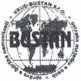 VKUS-BUSTAN s.r.o.SměrniceSM-07-03-xxxStrana: 8/17DOKUMENTACE A EVIDENCEDodavatel povede povinnou provozní evidenci a dokumentaci, včetně další dokumentace v rozsahu a formě stanovené zadavatelem a v souladu s příslušnými právními předpisy, technickými normami a předpisy zadavatele.Dokumentace a evidence je tvořena základním evidenčním nástrojem v podobě knihy výkonu služby. Kniha výkonu služby bude obsahovat záznamy o průběhu služby, obchůzkové činnosti, včetně podrobností v případě zjištěného protiprávního jednání.V případě této události budou záznamy obsahovat tyto údaje:S čas, zjištění událostí,S dislokace místa události,S informace o počtu osob, jejich stručný popis, vozidel nebo jiných dopravních prostředků,•S základní popis události,■S čas vyrozumění Policie ČR, PCO BUSTANUv' čas příjezdu hlídky Policie ČR, případně výjezdové skupiny na místo.Do Knihy klíčů budou zapisovány pohyby klíčů od jednotlivých místností a části budovy včetně záznamu:S příjmení a jméno osoby, která si klíč zapůjčila,•S datum a čas převzetí,S datum a čas vrácení klíče.Seznam dokumentů a záznamů:S směrnice pro výkon fyzické ostrahy,S plán služeb na měsíc,■S kniha ostrahy s evidencí mimořádných událostí, v' kniha klíčů a schránek ve zvláštním režimu,S kniha evidence výdeje a příjmu klíčů,S evidenční systém návštěv „VRÁTNICE", v sobotu, neděli, a ve svátkyseznam odpovědných osob zadavatele,S plánek areálu s vyznačením trasy obchůzky,'Z požární poplachové Směrnice,S požární evakuační plán,řád ohlašovny požárů,•/ plánek s nákresem hlavních uzávěrů vody, plynu a elektřiny,V- pokyny pro ostrahu při střežení zabezpečených objektů a ovládání systému elektrické zabezpečovací signalizace.OBCHŮZKOVÁ ČINNOSTV souvislosti s poskytovanou službou jsou pracovníci S povinni zajišťovat obchůzkovou činnost objektu a to jak vnitřní tak vnější včetně interního parkoviště za budovou.Četnost obchůzkové činnosti:Z první celkovou obchůzku je pracovník S povinen vykonat při nástupu na směnu se zaměřením na kompletní kontrolu vnější části objektu se zaměřením na stav oken, dveří, fasády, oplocení, brána, závora a vozidla parkující na interním parkovišti; o rozsahu a zjištěných skutečnostech provést záznam do KVS,Z v průběhu směny vykonat tři vnitřní a tři vnější obchůzky se zaměřením na totožné znaky uvedené v první obchůzce včetně zaměření na pohyb osob v objektu, stav hasebních prostředků, únikových tras - východů, nájezdní plochy pro HZS; o rozsahu a zjištěných skutečnostech provést záznam do KVS,V na konci směny před aktivací EZS, opuštění a uzamčení objektu provést kompletní kontrolu vnější části objektu se zaměřením na stav oken, uzamčení dveří, fasády, oplocení, brána, závora a vozidla parkující na interním parkovišti; o rozsahu a zjištěných skutečnostech provést záznam do KVS.Při obchůzkové činnosti se pracovníci S nadále zaměřují:Z signalizaci stavu zabezpečených a jednacích oblastí v objektu zadavatele, Z neporušenost opláštění budovy zadavatele,Z uzavřenost oken a dveří,Z únik vody a plynu,Z vznik požáru,Z parkující vozidla,Z neporušenost hasicích přístrojů,Z výskyt technických závad (umyvadla WC)Z pohyb nepovolaných osob v objektu.DISPOZICE EKTRICKÝCH A DALŠÍCH BEZPEČNOSTNÍCHSYSTÉMŮ DISLOKOVANÝCH V RECEPCI HLAVNÍHO VCHODU DO OBJEKTUElektricky protipožární systém (EPS):Z recepční/strážný pravidelně monitoruje EPS, jehož koncové vyvedení je k dispozici v recepci hlavního vchodu budovy zadavatele,Z recepční/strážný reaguje na poplachové stavy vyhlášené EPS,Z v případě vzniku poplachu, recepční/strážný v denní době telefonicky informuje odpovědnou osobu daného prostoru a prověří, zda se jedná o planý poplach nebo zda v prostoru vypukl požár,Z v případě planého poplachu provede úkony k obnovení funkce EPS,Z pokud v objektu vypukne požár, recepční/strážný postupuje podle požární poplachové směrnice.Poplachový zabezpečovací a tísňový systém (PZTS) - elektrické zabezpečovací zařízení (EZSí:Z v objektu jsou instalovány PZTS - EZS,'Z recepční/strážný monitoruje systémy PZTS - EZS a reaguje na poplachové stavy,Z v pracovní době ihned telefonicky informuje odpovědnou osobu a ve spolupráci s ní dále postupuje, v mimopracovní době provádí fyzickou kontrolu střežené oblasti,Z na tento systém jsou napojeny vstupy do budovy a prostory ve zvláštním režimu (zabezpečené a jednací oblasti v objektu zadavatele).Klíčový systém:Z na recepci v hlavním vchodu do objektu zadavatele jsou umístěny náhradní klíče od vybraných prostor objektu zadavatele,Z klíče jsou vydávány pouze oprávněným zaměstnancům zadavatele a příp. zodpovědným uživatelům objektu (týká se klíčů do jejich užívaných prostor),Z každý výdej musí být zaznamenán do knihy výdeje klíčů a podepsán zaměstnancem zadavatele,Z vrácení klíče zaměstnancem zadavatele recepční/strážný odepíše v knize výdeje klíčů a připojí svůj podpis,Z na recepci v hlavním vchodu do objektu zadavatele jsou uloženy klíče od zabezpečených oblastí spolu s generálním klíčem. Tyto klíče jsou v zapečetěných obálkách nebo schránkách. Recepční/strážný tyto klíče použije pouze v případě vyhlášení poplachu PZTS - EZS, nebo EPS k prověření stavu narušení oblastí,Z v případě použití těchto klíčů nebo samostatného generálního klíče k prověření poplachového stavu musí strážný ihned informovat odpovědného zaměstnance zadavatele a vše zaznamenat do knihy služeb.CCTV:Z recepční/strážný k výkonu strážní služby využívá kamerový systém,Z monitoruje definované prostory a reaguje na jakékoliv nestandardní situace, které mohou vést k ohrožení života, zdraví nebo majetku vně i uvnitř objektu zadavatele.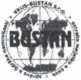 VKUS-BUSTAN s.r.o.SměrniceSM-07-03-xxxStrana: 11/17ELEKTRICKÁ POŽÁRNÍ SIGNALIZACEobjektu je implementován homologovaný systém elektrické požární signalizace, tj. signalizace detekující vznik požáru přesněji počáteční podmínky požáru jako je vznik zvýšené koncentrace kouře nebo plamene. Hlavním účelem tohoto zařízení je upozornit trvalou obsluhu, ohlašovnu požáru představující v tomto případě pracovníka S, že v některé z části střeženého objektu vznikly podmínky pro vyhlášení poplachu a lze předpokládat vznik požáru.Postupy související s vyhlášením Požárního poplachu, ohlášení vzniku požáru, evakuace osob a následná likvidace požáru není obsahem této SM. Uvedené postupy jsou zapracovány v Dokumentaci požární ochrany, se kterou musí být pracovníci S seznámení a trvale na vrátnici uložena.Elektrická požární signalizace je provozně rozdělena na čas TI a T2. Čas TI představuje dobu od vzniku poplachu „POŽÁR“ po kterou má pracovník S čas provést zjištění místa vzniku požáru a jeho prvotní kontrolu.případě vzniku poplachu „POŽÁR“ je hlavním úkolem pracovníka S převzít informaci o vzniku poplachu, z displeje ústředny přečíst místo vzniku poplachu, vypnout požární sirény, provést fyzickou kontrolu místa vzniku poplachu. Dále postupovat v souladu s Požární dokumentací.Návod k obsluze a bezpečnostní pokyny jsou uloženy na pracovišti ostrahy, tj. na vrátnici.souvislosti s provozem ústředny EPS jsou S vybaveni požární knihou, přesněji Knihou provozu EPS. Do této knihy pracovníci ostrahy evidují veškeré poplachové zprávy včetně numerického údaje z počítadla událostí.ELEKTRICKÁ ZABEZPEČOVACÍ SIGNALIZACE (POPLAŠNÝ ZABEPEČOVACÍ A TÍSŇOVÝ SYSTÉM)Bezpečnostní systém PZTS - EZS je na předmětném objektu vybudován v rozsahu jednoho autonomního systému, jež se skládá z prvků PZTS - EZS s přenosem poplachových, technických zpráv a stavů na pracoviště vrátnice nebo PCO BUSTANu..Systém EZS je ovládán prostřednictvím instalovaných obslužných terminálů - klávesnic, kdy určeným uživatelům jsou přidělena přístupová práva k obsluze prostřednictvím numerického kódu, případně bezkontaktního čipu, kterým lze rovněž ovládat čtecí terminály instalované u vybraných dveří a vstupů.Systém EZS je rozdělen na okruhy, tzv. podsystémy.S v rámci poskytování ostrahy zajišťuje obsluhu systému EZS prostřednictvím generovaného numerického kódu, kdy tento je pro každého S jedinečný. Pracovníci S používají přidělený kód pouze v rozsahu, jenž je specifikován touto SM. S jsou povinni se komplexně seznámit s rozsahem instalace EZS a znát určené názvosloví jednotlivých prostorů a místností.S jsou povinni provádět komplexní kontrolu stavu bezpečnostního systému EZS ve stanoveném rozsahu. Postup pracovníka S při obsluze systému EZS:Zapnutí systému EZS:zkontrolujte LCD displej klávesnice EZS - podmínka - klávesnice musí vykazovat klidový režim. Klidovým režimem se rozumí, že prostor, který chci aktivovat je uzavřen okny i dveřmi bez účasti a pohybu cizí osoby, LED status svítí zeleně.zadejte Váš přístupový kód.pro zakódování systému EZS stiskněte tlačítko ARM (zapnutí)při požadavku zakódování daného podsystému např. 2 stiskněte klávesu č. 2,při požadavku zakódování všech podsystémů, stiskněte klávesu „0“v případě špatného zadání použijte klávesu CLEAR pro návrat o krok zpět.Vypnutí systému EZS:zadejte Váš přístupový kód,pro odkódování systému EZS stiskněte tlačítko DISARM (vypnutí)při požadavku odkódování daného podsystémů např. 2 stiskněte klávesu č. 2,při požadavku odkódování více podsystému např. č. 1, 2, 3 atd. stiskněte tlačítko DISARM a klávesue. „o“v případě špatného zadání použijte klávesu CLEAR pro návrat o krok zpět.Příchodový čas:Doba pro vypnutí systému EZS po vstupu do zabezpečeného prostoru. Pokud v době příchodového času nedojde k vypnutí systému do 30 sekund, bude vyhlášen na této zóně/podsystému poplach.Odchodový čas podsystému:Tento čas slouží pro odchod uživatele 1 minuta, který zadal kód a zakódoval.KAMEROVÝ SYSTÉM (CCTV)Budova MZe je vybavena systémem uzavřené průmyslové televize se zaměřením na monitoring vybraných vnitřních tak venkovních prostor. S jsou povinni zajišťovat monitoring obrazu CCTV v reálném čase. Nejsou však oprávněni zpracovávat obrazové záznamy.S jsou povinni řádně obsluhovat programovou aplikaci CCTV, jež pracuje na samostatných pracovních stanicích v povoleném uživatelském účtu a rozsahu. Používání výpočetní techniky k soukromým účelům je přísně zakázáno.Pracovníci Sjsou povinni v průběhu směny sledovat obraz kamerového systému a příslušné reagovat na zjištěné poznatky.SPOJOVÁNÍ TELEFONNÍCH HOVORŮ, PODÁVÁNÍ ZÁKLADNÍCH IFORMACÍPracovníci S jsou povinni v rámci výkonu služby zabezpečovat obsluhu telefonní pobočkové ústředny formou spojování telefonních hovorů na klapky dle telefonního seznamu (předání a aktualizaci telefonního seznamu je povinen zajišťovat MZe). V případě vzniku poruchy na předmětném zařízení je pracovník S povinen postoupit tuto informaci pověřené osobě.Při přijetí telefonického hovoru je pracovník S povinen se řádně představit: Ministerstvo zemědělství Opava - prosím. Po vyslechnutí požadavku volajícího pokračuje ve spojení telefonního hovoru dle seznamu klapek. V případě, že volaný hovor nepřijímá, předává volajícímu přímé telefonní číslo.PULT CENTRALIZOVANÉ OCHRANYOchrana objektu v mimoprovozní době ostrahy objektu je zajištěna prostřednictvím implementovaného primárního systému EZS, který je popsán v předcházejícím bodě.Přenos poplachových zpráv na PCO je zajištěn prostřednictvím zařízení dálkového přenosu, který pomocí datového komunikátoru zprostředkovává komplexní přenos generovaných informací (rozlišení výše specifikovaných podsystémů, editaci jednotlivých zón a uživatelských kódů). Označení podsystémů v PCO je rozlišeno numerickou číselnou řadou.Prvotní informace o vzniku poplachu, a to jednak poplachu z EZS a dále také poplachu z požárních detektorů, je na PCO generována ve formě elementární zprávy: CELKOVÝ POPLACH (poplachová zpráva z EZS), CELKOVÝ POPLACH POŽÁR (poplachová zpráva z požárních detektorů). Komunikátorem ústředny EZS je následně předmětná poplachová zpráva konkretizována.Postup obsluhy PCOV případě přijetí signálu „POPLACH“ s významem atributu „AKCE“ z EZS objektu představuje tato zpráva možnost narušení objektu a OPCO je povinen na objekt vyslat výjezdovou skupinu ke kontrole objektu.V případě přijetí zprávy s významem atributu „TECHNICKÝ POPLACH“ nebo „LIMIT“ z EZS objektu, je OPCO povinen dle charakteru zprávu a provozních podmínek o této skutečnosti informovat ostrahu objektu potažmo pověřenou osobu.Postup výjezdové skupiny:Výjezdová skupina po dojezdu na objekt provádí venkovní plášťovou kontrolu objektu se zaměřením na znaky případného protiprávního jednání.V případě opakování poplachové zprávy na jedné zóně nebo vzniku poplachových práv na více zónách jsou tito povinni za použití svěřených klíčů provést vnitřní kontrolu objektu v rozsahu společných prostor a interního parkoviště. O vstupu výjezdové skupiny do objektu je OPCO povinen okamžitě informovat pověřenou osobu.V případě, že poplachová zprava byla vyvolána protiprávním jednáním neznámé osoby na střežený objekt MZe, provedou pracovníci výjezdové skupiny zabezpečení objektu tak, aby nedocházelo k dalším škodám na majetku a oznámí případ narušení objektu Policii ČR a následně pověřené osobě MZe.Po ukončení fyzické kontroly objektu, provede OPCO písemný záznam o daném případu, související s poplachovou zprávou na PCO. Uvedený záznam bude následující pracovní den zaslán pověřené osobě MZe elektronickou cestou.ZÁSTUPCI OSTRAHY - POVĚŘENÉ OSOBYŘeditel útvaru ostrahy (obchodní činnost):xxxxxxxxxxE: xxxxxManažer zakázek (provozní činnost):xxxxxxxxxxE: xxxxxxxxxxxxxxxDispečink DPPC:xxxxxxxxxxDOKUMENTACE A EVIDENCEDodavatel povede povinnou provozní evidenci a dokumentaci, včetně další dokumentace v rozsahu a formě stanovené zadavatelem a v souladu s příslušnými právními předpisy, technickými normami a předpisy zadavatele.Dokumentace a evidence je tvořena základním evidenčním nástrojem v podobě knihy výkonu služby. Kniha výkonu služby bude obsahovat záznamy o průběhu služby, obchůzkové činnosti, včetně podrobností v případě zjištěného protiprávního jednání.V případě této události budou záznamy obsahovat tyto údaje:■S čas, zjištění událostí,dislokace místa události,informace o počtu osob, jejich stručný popis, vozidel nebo jiných dopravních prostředků,■/ základní popis události,čas vyrozumění Policie ČR, PCO BUSTANU•/ čas příjezdu hlídky Policie ČR, případně výjezdové skupiny na místo.Do Knihy klíčů budou zapisovány pohyby klíčů od jednotlivých místností a části budovy včetně záznamu:příjmení a jméno osoby, která si klíč zapůjčila,datum a čas převzetí,datum a čas vrácení klíče.Seznam dokumentů a záznamů:směrnice pro výkon fyzické ostrahy,plán služeb na měsíc,•/ kniha ostrahy s evidencí mimořádných událostí, v' kniha klíčů a schránek ve zvláštním režimu, v' kniha evidence výdeje a příjmu klíčů,•/ evidenční systém návštěv „VRÁTNICE44, v sobotu, neděli, a ve svátkyseznam odpovědných osob zadavatele,plánek areálu s vyznačením trasy obchůzky,požární poplachové Směrnice,požární evakuační plán,Z řád ohlašovny požárů,Z plánek s nákresem hlavních uzávěrů vody, plynu a elektřiny,Z pokyny pro ostrahu při střežení zabezpečených objektů a ovládání systému elektrické zabezpečovací signalizace.OBCHŮZKOVÁ ČINNOSTV souvislosti s poskytovanou službou jsou pracovníci S povinni zajišťovat obchůzkovou činnost objektu a to jak vnitřní tak vnější včetně interního parkoviště za budovou.Četnost obchůzkové činnosti:v'' první celkovou obchůzku je pracovník S povinen vykonat při nástupu na směnu se zaměřením na kompletní kontrolu vnější části objektu se zaměřením na stav oken, dveří, fasády, oplocení, brána, závora a vozidla parkující na interním parkovišti; o rozsahu a zjištěných skutečnostech provést záznam do KVS,Z v průběhu směny vykonat tři vnitřní a tři vnější obchůzky se zaměřením na totožné znaky uvedené v první obchůzce včetně zaměření na pohyb osob v objektu, stav hasebních prostředků, únikových tras - východů, nájezdní plochy pro HZS; o rozsahu a zjištěných skutečnostech provést záznam do KVS,Z na konci směny před aktivací EZS, opuštění a uzamčení objektu provést kompletní kontrolu vnější části objektu se zaměřením na stav oken, uzamčení dveří, fasády, oplocení, brána, závora a vozidla parkující na interním parkovišti; o rozsahu a zjištěných skutečnostech provést záznam do KVS.Při obchůzkové činnosti se pracovníci S nadále zaměřují:Z signalizaci stavu zabezpečených a jednacích oblastí v objektu zadavatele, Z neporušenost opláštění budovy zadavatele,Z uzavřenost oken a dveří,Z únik vody a plynu,Z vznik požáru,Z parkující vozidla,Z neporušenost hasicích přístrojů,Z výskyt technických závad (umyvadla WC)Z pohyb nepovolaných osob v objektu.ZPŮSOB VEDENÍ ZÁPISUPracovníci ostrahy jsou povinni vést podrobné zápisy o vzniklých událostech. Při zpracování těchto zápisů se řídí osnovou:=> KDO=> CO => KDY => KDE => JAK => ČÍM => PROČkdo zapříčinil vznik mimořádné události (pachatel apod.);co bylo vznikem události napadeno, poškozeno apod.;přesný čas vzniku a časový průběh události;bližší určení místa vzniku události;-jak událost vznikla, kdo a jak ji zjistil;čím nebo jakými prostředky byl proveden trestný čin;použití vyhrůžky, požadavků apod.Forma vedení těchto zápisů je již obsahem této SM.HLÁŠENÍPracovníci Sjsou povinni při nástupu na směnu a provedení první obchůzky objektu provést hlášení na pracoviště PCO, kde nahlásit a potvrdit nástup na směnu. V průběhu směny telefonicky hlásit veškeré události mimořádného charakteru. OPCO tyto informace shromažďuje ze všech objektů MZe a ve formě zpětné vazby zasílá pověřených osobám.Hlášení úrazů a poraněníVznik jakéhokoli úrazu nebo poranění je pracovník S povinen telefonicky nahlásit na pracoviště PCO telefonní 723 800 644.Hlášení musí obsahovat:příjmení a jméno pracovníka,pracoviště,rozsah zranění a poranění,zraněná část tělastručný popis jak ke zranění došlo,SOUVISEJÍCÍ DOKUMENTYPožární dokumentacePŘÍLOHYSeznam pověřených osob.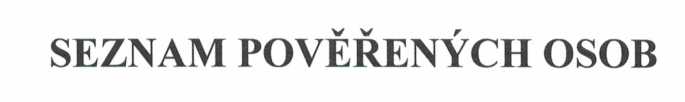 lni?VRtSM-07-03-xxx!'Tm 1SměrniceSměrniceVKUS-BUSTAN s.r.o.Strana: 1/17Schválil:Podpis:Schválil:-Podpis:SměrniceSM-07-03-xxxSměrniceVKUS-BUSTAN s.r.o.Strana: 2/17SM-07-03-xxxfpSměrniceVKUS-BUSTAN s.r.o.SměrniceStrana: 3/17BUSTAN- VKUS-BUSTAN s.r.o.MZeMinisterstvo zemědělstvíSMsměrniceOMostraha majetkuŘVSřád výkonu službyVŘvýstrojní řádPŘpracovní řádKVSkniha výkonu službyMUmimořádná událostVÚOMvedoucí útvaru ostrahy majetku a osobVúOOvedoucí úseku ostrahy objektůsvrátný, hlídač (pracovník S), bezpečnostní pracovníkPCOpult centralizované ochranyEZSelektrická zabezpečovací signalizaceEPSelektrická požární signalizacePČRPolicie České republikyMěPMěstská PolicieSM-07-03-xxxSměrnice■ jďpEjSměrniceVKUS-BUSTAN s.r.o.Strana: 4/17Činnost a úkolyFunkceFunkceFunkceČinnost a úkolySVúOOVÚOMPlnění povinností SOKSCHOprávnění změny-OSCHKontrolní činnost-OSCHSM-07-03-xxxSměrniceSměrniceVKUS-BUSTAN s.r.o.Strana: 5/17MZe BrnoRozsahRozsahMZe BrnooddoRanní směna (denně)06:00 hod.18:00 hod.Noční směna (denně)18:00 hod.06:00 hod.MZe VyškovRozsahRozsahMZe VyškovoddoPracovní dny05:00 hod.19:00 hod.SměrniceSM-07-03-xxxSměrniceVKUS-BUSTAN s.r.o.Strana: 7/17SM-07-03-xxxVKUS-BIJSTAN s.r.o.SměrniceVKUS-BIJSTAN s.r.o.SměrniceStrana: 9/17SM-07-03-xxxSměrniceSměrniceVKUS-BUSTAN s.r.o.Strana: 10/17SM-07-03-xxxSměrniceVKUS-BUSTAN s.r.o.SměrniceVKUS-BUSTAN s.r.o.Strana: 12/17SM-07-03-xxxSměrniceSměrniceVKUS-BUSTAN s.r.o.Strana: 13/17(ÍMjf}SměrniceSM-07-03-xxx■ ife.SměrniceVKUS-BUSTAN s.r.o.Strana: 14/17SměrniceSM-07-03-xxxSměrniceVKUS-BUSTAN s.r.o.Strana: 15/17SměrniceSM-07-03-xxxSměrniceVKUS-BUSTAN s.r.o.Strana: 16/17SM-07-03-xxxSměrniceVKUS-BUSTAN s.r.o.SměrniceStrana: 17/17